Teilnahmeformular für Gemeinden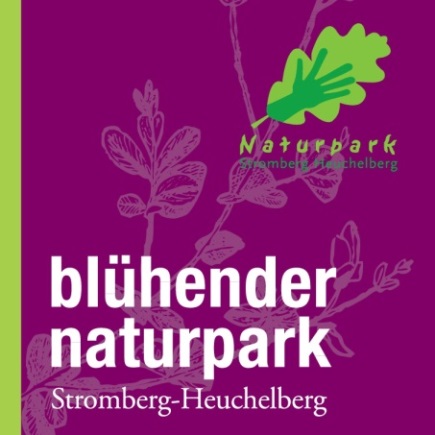 Blühender Naturpark 2018 / 2019Angaben zur Gemeinde
Gemeinde:		     FlStNr.:  		     Datum: 		     Angaben zur Fläche
Falls Sie mehrere Flächen neu- bzw. umgestalten möchten, bitten wir Sie das Teilnahmeformular für jede Fläche separat auszufüllen. Anzahl der Flächen insgesamt: Fläche Nummer       von insgesamt       .Lage der Fläche:		 Ortseingang	 Verkehrsinsel	 Wegrand   
				  Straßenrand	 sonstige:      Beschreibung der FlächeArt der Fläche (z.B.: Wiese):		     		Größe (m2):           	    	                            Nährstoffstatus (z.B. mager):		      		Exposition (z.B. Süd-Ost):	      
Bodenbeschaffenheit:		Aktueller Bewuchs (z. B. niedriger Bewuchs mit Gräsern und Kräutern, Wechselflor):Angestrebte Nutzung der Wildblumenwiese: 	 keine  		 Beweidung  
 Heuwiese		 Sonstige      Gewünschte Nutzungsdauer:	 unbegrenzt 	  
 begrenzt auf        Jahre, weil                Ansprechpartner/in	Gemeinde	 					Bauhof				Vor-/Nachname:   	     				Vor-/Nachname:	      Anschrift:		     				Anschrift:		     E-Mail:			     				E-Mail:			     Telefon:		     				Telefon: 		     